Раздаточный материал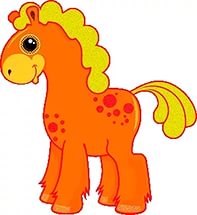 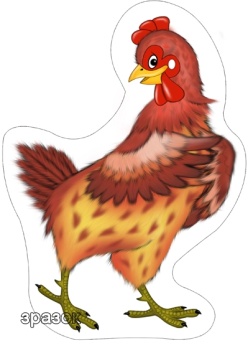 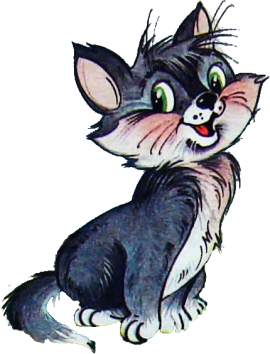 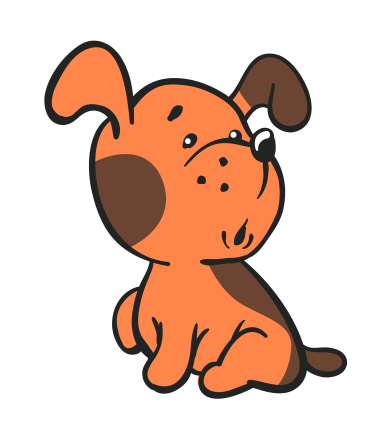 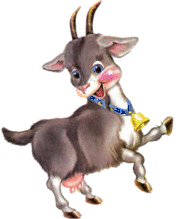 